Latest Round-ups: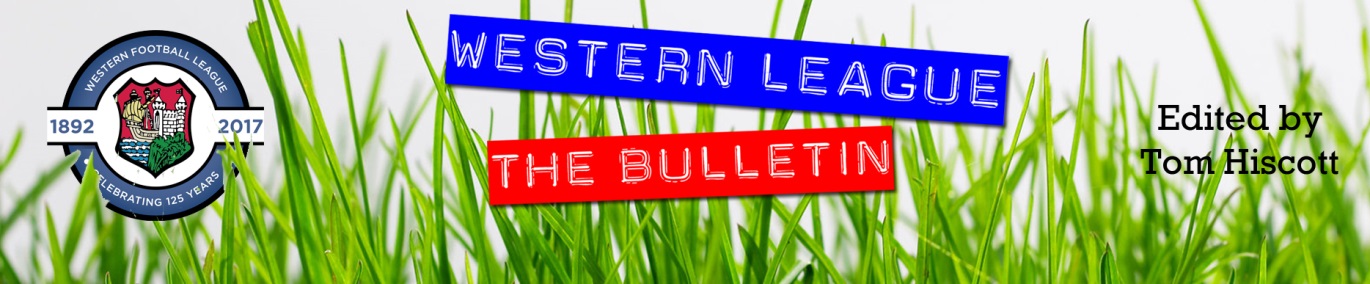 Midweek Action: 11 of the 16 Les Phillips Cup matches beat the weather during the week, with the tie at Brislington postponed due to floodlight issues. Games in Devon were worst hit, with Buckland, Exmouth and Tavistock all seeing their matches called off, while excessive rainfall also meaning Bishops Lydeard and Keynsham will play their first round tilt at a later date. Tuesday evening saw three of the four away sides prevail, with Bitton requiring penalties to see off the challenge of Ashton & Backwell United at the Lancer Scott Stadium. After the Premier Division side stormed into an early two-goal lead through Karim Rendall and Josh Egan, Ashton produced an excellent fightback, leading with 12 minutes left on the clock thanks to Paul Uppington, Joe Bishop and an own-goal. Bitton weren’t behind for long however, and after a goal from Mitch Tippins had seen them secure the 3-3 draw, the higher ranked team then beat their hosts 5-3 on spot kicks. Goals in either half from Aron Robbins helped Hallen defeat Devizes 3-0 at Nursteed Road, while Street saw off Radstock by the same scoreline thanks to efforts from Kyle Strange, Kameron Andrews and Olly Pearson. There was late heartbreak for Welton who were denied a penalty shootout away at Cribbs, after George Kellow scored in the 3rd minute of stoppage time to give the home side victory by the slimmest of margins. 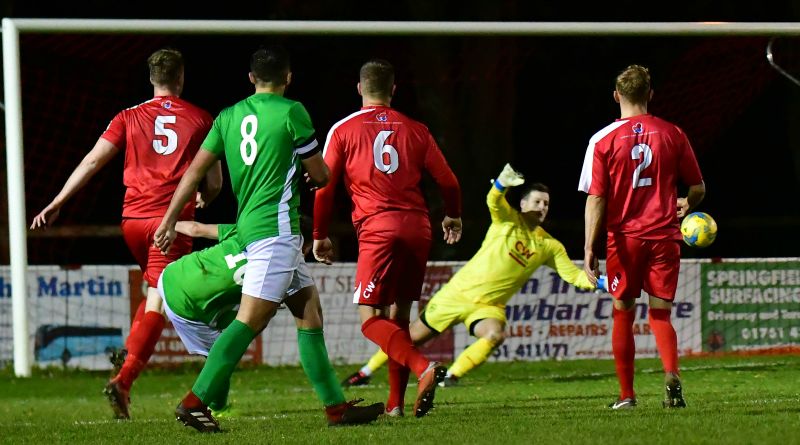 Wednesday saw a plethora of goals, with five of the seven victors scoring at least four times during their wins. Wells City were one of the teams to flex their goalscoring muscles, with Craig Herrod, Tom Hill, Harry Foster and Harvey Hadrill all on target during their 4-0 victory away at Corsham. Another team to win big away from home were Shepton Mallet who stormed out of the blocks during their 4-0 defeat of Hengrove. Jack Fillingham and Aaron Seviour each struck in the opening five minutes to put the visitors in control, with Tyrone Tucker-Dixon adding a third midway through the first half prior to Fillingham wrapping up victory with his second of the evening. Another side to make a fast start were Clevedon Town, where first half doubles from both Jay Murray and Syd Camper proved enough to hold off a fightback from Chipping Sodbury, with the Seasiders eventually winning 4-2. Bridgwater Town went one better than Clevedon, with three goals after half-time helping them beat Odd Down 5-2. A pair of early goals from Jack Taylor looked to have set Bridgwater up for an easy victory, but the Bath side had other ideas, and were level at the break after Adnan Hiroli and Harry Keen each found the back of the net. Tom Ellis then headed the home side back in front ten minutes into the second half, before the same man then scored again seven minutes from time to put the result beyond doubt. There was still time for Taylor to complete his hat-trick, with the skipper finishing well after being teed up by strike-partner Steve Murray. Warminster Town were another team to hit five, with Francois Allen, Lewis Graham, George Butler, Nyke Fletcher and Jack Miluk all netting during their comprehensive victory over Portishead. In the most surprising result of the round, Longwell Green Sports managed to claim a 1-0 win away at Premier Division outfit Westbury. The game didn’t involve a tonne of goalscoring chances, so when Luke Bryan struck for the visitors midway through the second half it turned out to be enough for them to grab victory. At Oaklands Park, Roman Glass St George were forced to come from behind to beat Premier Division strugglers Bridport. Having suffered two heavy defeats over recent times, things looked rosy for Bridport when Max Westlake handed them the lead just prior to the half-time break. Roman Glass have been bang in form recently however, and after Matt Guy grabbed an equaliser, George Box then struck in injury time to complete the turnaround and hand them a spot in the second round.FA Vase: Buckland Athletic progressed to the next round thanks to a 1-0 win away at South West Peninsula League leaders St Austell. The game was decided in the closing stages, with Stuart Bowker scoring the only goal 20 minutes from time to knock out their Cornish hosts. It was a successful day all round for the Western League sides, with Plymouth Parkway defeating Brockenhurst 3-0. Parkway were rewarded for their strong start to the game when Jordan Copp put them ahead in the 25th minute, with top scorer Adam Carter then doubling their advantage just before the break. Brockenhurst have an impressive home record this season, but they were no match for the Devon side who added a third 15 minutes from time through substitute Teigan Rosenquest. In the third game to survive, Warminster Town were terrific during their 3-1 win at home to Portchester, with first half goals from Francois Allen and Jack Miluk paving the way for their second round victory. Cribbs made it four out of four for Western League sides on Sunday afternoon thanks to a 3-1 extra-time victory away at Thornbury Town. Having gone ahead on the hour mark thanks to a Jake Hodgson header, Cribbs were denied victory during normal time, when Brandon Benjamin levelled affairs in the 83rd minute. The away side took no time at all in regaining their advantage during the extra 30 minutes, with Jordan Yeo forcing an own goal within 60 seconds of the restart. Then, with 119 minutes on the clock, Cribbs confirmed their spot in the next round thanks to a well taken goal from Ethan Feltham.Premier Division: Hallen made a dream start to the month of November, moving up to fourth spot following a big 5-0 win at home to Brislington. The home side only led by one goal at the break with the in-form Aron Robbins putting them ahead in the 13th minute. Robbins then struck again early in the second half, taking advantage while one of the visiting players was spending time in the sin-bin. The final half-hour of the contest belonged exclusively to Sacha Tong, who took just 15 minutes to produce a perfect hat-trick, scoring with both his left and right feet, before completing his treble with a header as Brislington capitulated in the closing stages. There was also a big win for Westbury, who bagged five second half goals to claim a 6-2 victory away at Keynsham Town. Having given his side a half-time lead, Callum Demkiv took it upon himself to double his personal and Westbury’s tally early in the second half to make it 2-0 to the visitors. Joe Stradling then got in on the act, scoring Westbury’s third, before Matt Long pulled a goal back for Keynsham with a tidy finish at the back-post. The Wiltshire side regained control during the final quarter with Ricky Hulbert restoring their two-goal lead prior to a late double from Sam Jordan which sandwiched Jamie Price’s effort for the hosts. In the only other Premier Division fixture to beat the weather, Shepton Mallet picked up their first three points in over a month by beating Wellington 2-1. Following a goalless opening half, Shepton made a dream start to the second half, going ahead 100 seconds after the restart, only for Wellington to level things five minutes later through Luke Boyle. Shepton had a big midweek win in the cup, and they managed to back that up with another victory, when Kieran Bailey headed home Andy Martin’s corner 20 minutes from time.First Division: They may be at opposite ends of the table, but the clash at Bremhill View between Calne and Bristol Telephones was a tight affair decided by one moment of magic. It was league leaders Calne who ended up taking home all three points, with Stuart Windsor lobbing the visiting keeper from 20 yards three minutes into the second half. Sherborne produced a late fightback to come from behind and defeat Lebeq United 2-1 at Raleigh Grove. Having trailed since the half hour mark, Sherborne got back on level terms 15 minutes from time when Alex Murphy found the back of the net. With both sides pushing for a winner, it was Sherborne who came up trumps, with Murphy striking again to single-handedly turn the game in the hosts favour. Corsham Town have risen up to sixth in the league after beating Hengrove 2-1 at the Southbank Ground. It took just four minutes for Corsham to go ahead in tough conditions, with Ash Alchin tapping home following a pull back from the influential Lewis McCarron. Hengrove managed to force home an equaliser during the first half, but then with 15 minutes remaining, McCarron dusted himself down after being fouled and sent in a dangerous free-kick which found its way to James Gardner who fired home Corsham’s winner.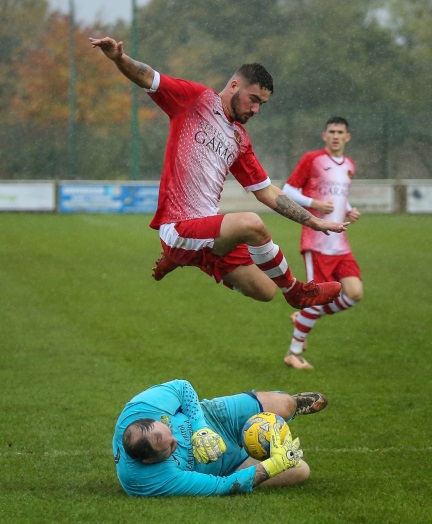 Western League Statistical LeadersPREMIER DIVISION LEADING GOAL SCORERS (League only):Adam Carter (Plymouth Parkway) – 17Jack Taylor (Bridgwater Town) – 9Jack Fillingham (Shepton Mallet) – 9Lucas Vowles (Clevedon Town) – 9Josh Egan (Bitton) – 9Gary Higdon (Bradford Town) – 9Tyson Pollard (Bradford Town) – 9 PREMIER DIVISION TOP ATTENDANCES:Bridport 0 Bridgwater Town 6, Sunday 6th October 2019 – 347Wellington 0 Exmouth Town 2, Sunday 6th October 2019 - 315Plymouth Parkway 1 Exmouth Town 0, Wednesday 21st August 2019 - 308FIRST DIVISION LEADING GOAL SCORERS (League only):James Rustell (Radstock Town) – 14Harry Foster (Wells City) – 11Stuart Windsor (Calne Town) – 11Adam Wright (Cheddar) – 10Danny Carter (Longwell Green Sports) - 10FIRST DIVISION TOP ATTENDANCES: Warminster Town 2 Bristol Telephones 3, Saturday 5th October - 369Portishead Town 3 Longwell Green Sports 5, Saturday 5th October – 262Devizes Town 0 Ashton & Backwell United 1, Saturday 5th October – 252LEADING SCORERS IN ALL COMPETITIONS:Jack Crago (Tavistock) - 20James Rustell (Radstock Town) – 19Adam Carter (Plymouth Parkway) – 18Harry Foster (Wells City) – 15Jack Taylor (Bridgwater Town) - 15Jack Fillingham (Shepton Mallet) – 14Gary Higdon (Bradford Town) – 13*All goalscoring stats via Full-Time FA websiteLatest ResultsTuesday 29th October 2019Les Phillips Cup – First RoundAshton & Backwell United	3-3 (3-5 pens)		Bitton					64Cribbs				1-0			Welton Rovers				52Devizes Town			0-3			Hallen					50Radstock Town		0-3			Street					66Wednesday 30th October 2019Les Phillips Cup – First RoundBridgwater Town		5-2			Odd Down				72Clevedon Town		4-2			Chipping Sodbury Town		72Corsham Town		0-4			Wells City				41Hengrove Athletic		0-4			Shepton Mallet			62Roman Glass St George	2-1			Bridport			Warminster Town		3-0			Portishead Town			68Westbury United		0-2			Longwell Green Sports		44Saturday 2nd November 2019Premier DivisionHallen				5-0			Brislington				72Keynsham Town		2-6			Westbury United			137Shepton Mallet		2-1			Wellington				148First DivisionCalne Town			1-0			Bristol Telephones			65Corsham Town		2-1			Hengrove Athletic			48Sherborne Town		2-1			Lebeq UnitedFA Vase – Second RoundAFC St Austell			0-1			Buckland AthleticBrockenhurst			0-3			Plymouth ParkwayWarminster Town		3-1			AFC Portchester			222Sunday 3rd November 2019FA Vase – Second RoundThornbury Town		1-1 (1-3 AET)		Cribbs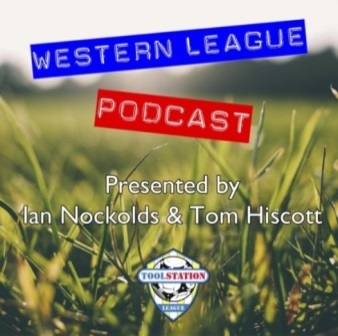 Upcoming FixturesTuesday 5th November 2019FA Vase – Second RoundBitton					vs		Fairford Town			19:30KOPetersfield Town			vs		Roman Glass St George	19:30KOPremier DivisionShepton Mallet			vs		Cribbs				19:30KOWednesday 6th November 2019FA Vase – Second RoundBaffins Milton Rovers			vs		Bradford Town		19:45KOSaltash United				vs		Bridgwater Town		19:45KOTavistock				vs		Exmouth Town		19:45KOPremier DivisionWestbury United			vs		Bridport			19:30KOLes Phillips Cup – First RoundBishops Lydeard			vs		Keynsham Town		19:30KOFriday 8th November 2019First DivisionWincanton Town			vs		CheddarSaturday 9th November 2019 (KICK OFF AT 3.00PM UNLESS NOTED)Premier DivisionBradford Town			vs		Shepton MalletBridgwater Town			vs		Cadbury HeathBrislington				vs		BittonBuckland Athletic			vs		TavistockClevedon Town			vs		Keynsham TownExmouth Town			vs		CribbsPlymouth Parkway			vs		Chipping Sodbury TownStreet					vs		Odd DownWellington				vs		HallenWestbury United			vs		Roman Glass St GeorgeFirst DivisionAlmondsbury				vs		Bishops LydeardAshton & Backwell United		vs		Radstock TownBishop Sutton				vs		Warminster TownBristol Telephones			vs		Welton RoversCalne Town				vs		Sherborne TownDevizes Town				vs		Wells CityHengrove Athletic			vs		Portishead TownLebeq United				vs		Oldland Abbotonians		15:15KOLongwell Green Sports		vs		Corsham TownLeague TablesPremier DivisionFirst Division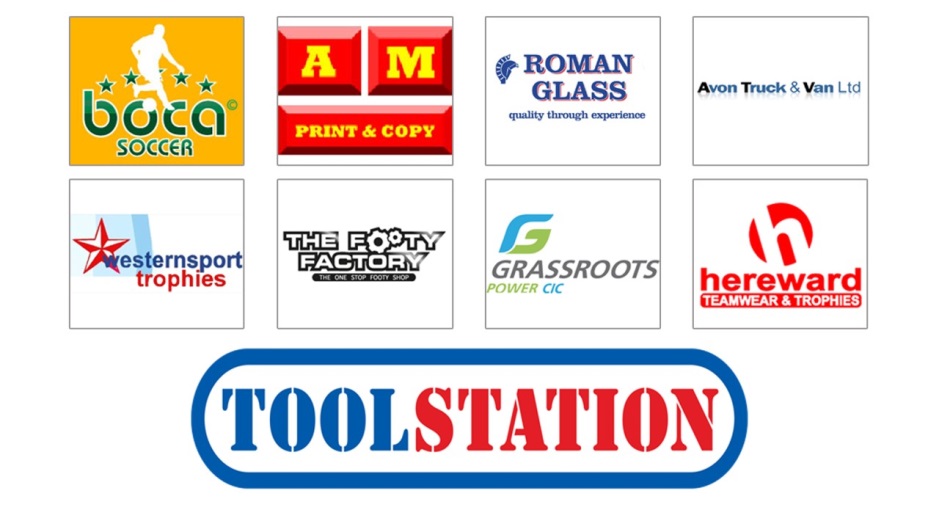 PWDLFAGDPTS1Bradford Town121011391326312Plymouth Parkway1081143835253Bridgwater Town12732391821244Hallen1372427243235Exmouth Town970222517216Brislington157082338-15217Westbury United 1262427207208Clevedon Town126152527-2199Bitton106042916131810Street12606302731811Shepton Mallet10523211651712Buckland Athletic115152021-11613Keynsham Town114252328-51414Cadbury Heath133551826-81415Cribbs134271630-141416Roman Glass St George94052512131217Tavistock8323191631118Wellington133191633-171019Odd Down133191332-191020Bridport1531112155-341021Chipping Sodbury Town1321101344-317PWDLFAGDPTS1Calne Town1282220713232Wincanton Town1172225178233Ashton & Backwell United1164119145224Wells City11623291811205Longwell Green Sports1061323176196Corsham Town136162435-11197Radstock Town1060425205188Lebeq United1260626233189Sherborne Town10604201911810Cheddar11524211741711Oldland Abbotonians114431013-31612Portishead Town9414242041313Bishops Lydeard10415201911314Almondsbury104151618-21315Warminster Town11407231851216Welton Rovers113261322-91117Devizes Town10244202001018Hengrove Athletic11236728-21919Bishop Sutton102171319-6720Bristol Telephones1211101630-144